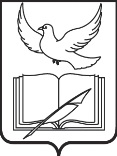 АДМИНИСТРАЦИЯПОСЕЛЕНИЯ ВНУКОВСКОЕ В ГОРОДЕ МОСКВЕПОСТАНОВЛЕНИЕОб утверждении Плана мероприятий по профилактике и противодействию идеологии экстремизма, терроризма и гармонизации межэтнических отношений на территории поселения Внуковское в городе Москве на 2019 годВ соответствии с Федеральным законом от 06.10.2003 №131-ФЗ «Об общих принципах организации местного самоуправления в Российской Федерации», Законом г. Москвы от 06.11.2002 №56 «Об организации местного самоуправления в городе Москве», постановлением администрации поселения Внуковское от 18.12.2018 №44 «Об организации работы по профилактике и противодействию идеологии экстремизма, терроризма и гармонизации межнациональных отношений; формирования пропагандисткой группы; противодействию незаконному обороту наркотических средств, психотропных веществ и их прекурсоров на территории муниципального образования поселение Внуковское», в целях противодействию экстремизму, терроризму, защите жизни граждан, проживающих на территории поселения Внуковское от экстремистских и террористических актов, Утвердить План мероприятий по профилактике и противодействию идеологии экстремизма, терроризма и гармонизации межэтнических отношений на территории поселения Внуковское 2019 год (приложение №1).Утвердить План мероприятий по реализации национальной политики города Москвы на территории поселения Внуковское на 2019 год (приложение №2).Утвердить План мероприятий постоянно действующей пропагандисткой группы по противодействию идеологии экстремизма и терроризма при АТК поселения Внуковское на 2019 год (приложение №3).4. Опубликовать настоящее постановление в бюллетене «Московский муниципальный вестник».5. Контроль за исполнением настоящего Постановления возложить на заместителя главы администрации поселения Внуковское Пронь Е.И.Глава администрации							П.А. ФедулкинПриложение №1к постановлению администрациипоселения Внуковское от                     № Планмероприятий по профилактике и противодействию идеологии экстремизма, терроризма и гармонизации межэтнических отношений на территории поселения Внуковское на 2019 год.Глава администрации                                                                  П.А. ФедулкинПриложение №2к постановлению администрациипоселения Внуковское от                          № План мероприятийпо реализации национальной политики города Москвы на территории поселения Внуковское на 2019 год Глава администрации                                                             Федулкин П.А.Приложение №3к постановлению администрациипоселения Внуковское от                       № Планмероприятий постоянно действующей пропагандисткой группы по противодействию идеологии экстремизма и терроризмапри АТК поселения Внуковское на 2019 год. Глава администрации                                                                  П.А. Федулкин                          от№№ п/пМероприятиеСрокОтветственный1Освещение на официальном сайте администрации поселения Внуковское материалов по вопросам противодействия экстремизму, терроризму и по вопросам безопасностипостоянноАдминистрация поселения Внуковское2Размещение информации по мероприятиям, проводимым администрацией поселения Внуковское, учреждениями образования и культуры, в сфере противодействия терроризму, на официальном сайте поселения Внуковское, информационных стендах поселенияпостоянноАдминистрация поселения Внуковское3Осуществление регулярного мониторинга печатных и электронных СМИ, Интернет-изданий и литературы, а также продуктов индустрии массовых развлечений на предмет выявления попыток разжигания расовой, этнической и религиозной вражды, ненависти и призывов к насилиюв течение                                                                                                                                                                                                                                                                                                                                            годаАдминистрация поселения Внуковское,Отдел полиции Московский4Оперативное реагирование на появление публикаций, способствующих разжиганию межнациональной розни, дискриминации и ксенофобии, путем размещения информации в электронных СМИ.в течение годаАдминистрация поселения Внуковское,Отдел полиции Московский, ОПОП5Изготовление тематических брошюр и плакатов. Распространение тематических брошюр среди учреждений образования, здравоохранения, культурыв течение годаАдминистрация поселения Внуковское6Проведение круглых столов, открытых уроков, лекций, бесед, тематических встреч, просмотров видеофильмов по вопросу профилактики терроризма и экстремизма в молодежной средев течение годаАдминистрация поселения Внуковское,ГБОУ Школа№ 17887Проведение классных собраний по антитеррористической безопасности с распространением информационных антитеррористических листовок, памяток поведения при чрезвычайных ситуациях, а также занятия по ОБЖ, включающие тренировки по эвакуации, инструктажи по безопасности в школе и вне школы.в течение годаАдминистрация поселения Внуковское,ГБОУ Школа№ 17888Проведение военно-патриотических и культурно-массовых мероприятийсреди детей, подростков и молодёжи, направленных на пропаганду здорового образа жизни, организация досуга для несовершеннолетних, состоящих на всех видах учетав течение годаАдминистрация поселения Внуковское,ГБУК «КЦ Внуково»,ГБОУ Школа №1788,ГБУ ЦССВ «Молодая гвардия»,Молодежная палата,Совет ветеранов9Организация проведение экскурсии «Загадки и тайны Дома Пашкова», посвященной Дню защитника ОтечестваФевраль2019Администрация поселения Внуковское10Проведение турнира по футболу среди жителей поселения совместно с молодежной палатойФевраль 2019Администрация поселения Внуковское,ГБОУ Школа №1788,Молодежная палата11Организация проведение экскурсии «Воскресные легенды Метрополя» для молодежи поселения ВнуковскоеМарт 2019Администрация поселения Внуковское,Молодежная палата12Встреча сотрудников сектора по делам ГО и ЧС администрации поселения Внуковское с учащимися ГБОУ Школы №1788 «Профилактика терроризма и экстремизма»Апрель 2019Администрация поселения Внуковское, ОПОП 13Проведение спортивно-патриотического праздника, посвященного Дню рождения Военного комиссариатаАпрель 2019Администрация поселения Внуковское,ГБОУ Школа №178814Организация и проведение обзорной экскурсии по Калуге с посещением музея Космонавтики для молодежи поселенияАпрель 2019Администрация поселения Внуковское,ГБОУ Школа №178815Молодежная акция «Георгиевская ленточка», посвященная Дню ПобедыМай2019Администрация поселения Внуковское,Молодежная палата16Организация праздничных мероприятий, посвященных Дню Победы в Великой Отечественной войне 1941-1945 г.г.Май2019Администрация поселения Внуковское,Молодежная палата17Проведение спортивно-патриотического праздника, посвященного Дню рождения ЮнармииМай  2019Администрация поселения Внуковское,ГБОУ Школа №178818Организация и проведение обзорной экскурсии в г. Дмитров с посещением Кинологического питомника «Красная Звезда»Май 2019Администрация поселения Внуковское,ГБОУ Школа №178819Акция «Свеча памяти», посвященная Дню памяти и скорбиИюнь 2019Администрация поселения Внуковское,Молодежная палата20Проведение турнира по футболу среди дворовых команд, на кубок Главы поселения, посвященный образованию ТиНАО г. МосквыИюль 2019Администрация поселения Внуковское21Проведение праздничных мероприятий, посвященных празднованию Дня города МосквыСентябрь 2019Администрация поселения Внуковское,Молодежная палата22Проведение турнира по футболу среди дворовых команд «Осенний футбольный кубок», в рамках Дня солидарности в борьбе с терроризмомСентябрь 2019Администрация поселения,Молодежная палата,ГБОУ Школа №178823Организация и проведение экскурсии – Бородино. Погружение в эпоху (театрализованная постановка) в музее-заповеднике БородиноСентябрь 2019Администрация поселения,Молодежная палата,ГБОУ Школа №178824Круглый стол «Беседа». Тема «Скажи наркотикам - нет»Октябрь 2019Администрация поселения Внуковское25Проведение мероприятия  «Оценка физической подготовки населения (ГТО)»Октябрь 2019Администрация поселения Внуковское,ГБОУ Школа №1788,Молодежная палата26Организация и проведение экскурсии в Еврейский музей и центр толерантности, посвященной Международному дню толерантностиНоябрь 2019Администрация поселения Внуковское,ГБОУ Школа №178827Проведение соревнований по волейболу среди смешанных команд поселения Внуковское, посвященных Дню народного единстваНоябрь 2019Администрация поселения,Молодежная палата28Организация и проведение экскурсии в Центральный музей ВВС РФ (Монино)Декабрь 2019Администрация поселения Внуковское,ГБОУ Школа №178829Лекция ко Дню героев Отечества, посвященная первому дважды герою Советского Союза С.И. ГрицевцуДекабрь 2019Администрация поселения Внуковское,ГБОУ Школа №1788, Совет ветеранов30Проведение митингов памяти с возложением цветов и венков к Братской могиле и памятникам, расположенным на территории поселения к государственным праздникам и Дням воинской славы РоссииВ течении годаАдминистрация поселения Внуковское,ГБОУ Школа №1788,Молодежная палата31Проведение тематических встреч, уроков мужества, с участниками и ветеранами ВОВ, ветеранами боевых действий, с учащимися общеобразовательных учреждений, посвященных Дням воинской славы и памятным датам России, юбилейным и памятным событиям Великой Отечественной войны 1941-1945 гг.в течение годаАдминистрация поселения Внуковское,ГБУК«КЦ Внуково»,ГБОУ Школа №1788,ГБУ ЦССВ «Молодая гвардия»,Молодежная палата,Совет ветеранов32Участие в подготовке и обеспечении мер безопасности и антитеррористической защищенности населения и объектов в период проведения публичных и культурно-массовых мероприятий на территории поселения Внуковскоев течение годаАдминистрация поселения Внуковское,Отдел полиции Московский, ОПОПп/пМероприятияМестопроведенияДата проведенияОтветственный исполнитель1. Совершенствование государственного управления в сфере национальной политики и привлечение органов местного самоуправления к участию в реализации национальной политики города Москвы1. Совершенствование государственного управления в сфере национальной политики и привлечение органов местного самоуправления к участию в реализации национальной политики города Москвы1. Совершенствование государственного управления в сфере национальной политики и привлечение органов местного самоуправления к участию в реализации национальной политики города Москвы1. Совершенствование государственного управления в сфере национальной политики и привлечение органов местного самоуправления к участию в реализации национальной политики города Москвы1. Совершенствование государственного управления в сфере национальной политики и привлечение органов местного самоуправления к участию в реализации национальной политики города Москвы1.1.Организация и проведение круглых столов, среди учащихся учреждений образования, посвященных проблемам межнациональных отношений, профилактики ксенофобии и экстремизма с привлечением представителей правоохранительных органов, УФМС России по г. Москве, общественных организаций. ГБОУ Школа №1788В течение годаАдминистрация поселения Внуковское, ОПОП,ГБОУ Школа № 1788 1.2.Проведение заседаний консультативной комиссии администрации поселения Внуковское в городе Москве по вопросам межнациональных и межконфессиональных отношенийТерритория                       поселенияежемесячноАдминистрация поселения Внуковское, ОПОП3. Содействие сохранению и развитию культурного и духовного потенциала народов, проживающих в городе Москве3. Содействие сохранению и развитию культурного и духовного потенциала народов, проживающих в городе Москве3. Содействие сохранению и развитию культурного и духовного потенциала народов, проживающих в городе Москве3. Содействие сохранению и развитию культурного и духовного потенциала народов, проживающих в городе Москве3. Содействие сохранению и развитию культурного и духовного потенциала народов, проживающих в городе Москве3.1Оказание содействия в проведении Праздника Крещения ГосподняТерриторияпоселенияЯнварь2019Администрация поселения ВнуковскоеПроведение праздничных мероприятий «Широкая масленица»ТерриторияпоселенияФевраль 2019Администрация поселения Внуковское3.2Оказание содействия в проведении Рождественских и Пасхальных мероприятий. ТерриторияпоселенияЯнварь, апрель2019Администрация поселения Внуковское3.3.Проведение концертной программы  ко  День семьи, любви и верностиТерритория поселенияИюль 2019Администрация поселения Внуковское, ГБУК «КЦ Внуково»4. Реализация эффективной миграционной политики, содействие адаптации и интеграции в городское сообщество мигрантов при уважении интересов и традиций москвичей4. Реализация эффективной миграционной политики, содействие адаптации и интеграции в городское сообщество мигрантов при уважении интересов и традиций москвичей4. Реализация эффективной миграционной политики, содействие адаптации и интеграции в городское сообщество мигрантов при уважении интересов и традиций москвичей4. Реализация эффективной миграционной политики, содействие адаптации и интеграции в городское сообщество мигрантов при уважении интересов и традиций москвичей4. Реализация эффективной миграционной политики, содействие адаптации и интеграции в городское сообщество мигрантов при уважении интересов и традиций москвичей4.1.Совместно с Молодежной палатой проведение круглого стола по вопросам интернационального воспитания в молодежной средеТерритория поселенияВ течение годаАдминистрация поселения Внуковское, Молодежная палата 4.2.Проведение классных часов в учреждениях образования по теме: «Толерантность как обязательное условие развития Москвы»ГБОУ Школа №1788В течение годаАдминистрация поселения Внуковское, ОПОП,ГБОУ Школа №17884.3.Содействие УВД по  ТиНАО в проведении профилактических мероприятий, направленных на предупреждение экстремистских действий в отношении мигрантов.Территория поселенияВ течение годаАдминистрация поселения Внуковское, Молодежная палата5. Противодействие национальному и религиозному экстремизму5. Противодействие национальному и религиозному экстремизму5. Противодействие национальному и религиозному экстремизму5. Противодействие национальному и религиозному экстремизму5. Противодействие национальному и религиозному экстремизму5.1.Совместно с Молодежной палатой проведение акции, посвященной Дню солидарности в борьбе с терроризмомТерриторияпоселенияСентябрь 2019Администрация поселения Внуковское, Молодежная палата5.2.Проведение круглых столов, бесед, просмотр социальных видеороликов с раздачей тематических брошюр по вопросам профилактики экстремизма, терроризмаТерриторияпоселенияАпрель и ноябрь 2018Администрация поселения Внуковское, члены агитационно-пропагандистской группы при АТК поселения6. Развитие системы гражданско-патриотического воспитания и образования москвичей6. Развитие системы гражданско-патриотического воспитания и образования москвичей6. Развитие системы гражданско-патриотического воспитания и образования москвичей6. Развитие системы гражданско-патриотического воспитания и образования москвичей6. Развитие системы гражданско-патриотического воспитания и образования москвичей6.1Организация проведение экскурсии «Загадки и тайны Дома Пашкова», посвященной Дню защитника ОтечестваФевраль2019Администрация поселения Внуковское6.2Проведение турнира по футболу среди жителей поселения совместно с молодежной палатойТерриторияпоселенияФевраль 2019Администрация поселения Внуковское,ГБОУ Школа №1788, Молодежная палата6.3Встреча сотрудников сектора по делам ГО и ЧС администрации поселения Внуковское с учащимися ГБОУ Школы №1788 «Профилактика терроризма и экстремизма»ГБОУ Школы №1788Апрель 2019Администрация поселения Внуковское6.4Проведение спортивно-патриотического праздника, посвященного Дню рождению Военного комиссариатаТерриторияпоселенияАпрель 2019Администрация поселения Внуковское, ГБОУ Школа №17886.5Молодежная акция «Георгиевская ленточка», посвященная Дню ПобедыТерриторияпоселенияМай 2019Администрация поселения Внуковское, Молодежная палата6.6Организация праздничных мероприятий, посвященных Дню Победы в Великой Отечественной войне 1941-1945 г.г. ТерриторияпоселенияМай2019Администрация поселения Внуковское, Молодежная палата6.7Проведение спортивно-патриотического праздника, посвященного Дню рождения ЮнармииТерриторияпоселенияМай 2019Администрация поселения Внуковское,ГБОУ Школа №17886.8Акция «Свеча памяти», посвященная Дню памяти и скорбиТерриторияпоселенияИюнь 2019Администрация поселения Внуковское, Молодежная палата6.9Проведение турнира по футболу среди дворовых команд, на кубок Главы поселения, посвященный образованию ТиНАО г. Москвы ТерриторияпоселенияИюль 2019Администрация поселения Внуковское6.10Проведение праздничных мероприятий, посвященных празднованию Дня города МосквыТерриторияпоселенияСентябрь 2019Администрация поселения Внуковское, Молодежная палата6.11Круглый стол «Беседа». Тема «Скажи наркотикам - нет»ГБОУ Школы №1788Октябрь 2019Администрация поселения Внуковское6.12Проведение мероприятия  «Оценка физической подготовки населения (ГТО)»ТерриторияпоселенияОктябрь 2019Администрация поселения Внуковское,ГБОУ Школа №17886.13Организация и проведение экскурсии в Еврейский музей и центр толерантности, посвященной Международному дню толерантностиНоябрь 2019Администрация поселения Внуковское6.14Проведение митингов памяти с возложением цветов и венков к Братской могиле и памятникам, расположенным на территории поселения к государственным праздникам и Дням воинской славы РоссииТерриторияпоселенияВ течении годаАдминистрация поселения Внуковское,ГБОУ Школа №1788, Молодежная палата7. Информационное обеспечение реализации национальной политики города Москвы7. Информационное обеспечение реализации национальной политики города Москвы7. Информационное обеспечение реализации национальной политики города Москвы7. Информационное обеспечение реализации национальной политики города Москвы7. Информационное обеспечение реализации национальной политики города Москвы7.1.Размещение информационных материалов в средствах массовой информации  и местах массового пребывания граждан, направленных на укрепление гражданского единства, межнационального и межконфессионального согласия, профилактику экстремизма и ксенофобии, популяризацию этнокультурного многообразия России Территорияпоселенияв течение2019 годаАдминистрация поселения Внуковское7.2.Размещение информации антиэкстремистского содержания на официальном сайте администрации http://vnukovskoe.ru/all_news/news/в течение2019 годаАдминистрация поселения Внуковское7.3.Размещение на информационных стендах и конструкциях материалов о профилактике экстремизма и терроризмаТерриторияпоселенияв течение2019 годаАдминистрация поселения Внуковское№п/пМероприятияСрок исполненияИсполнитель1Организация и проведение круглых столов, среди учащихся учреждений образования, посвященных профилактике ксенофобии и экстремизма с привлечением представителей правоохранительных органов, УФМС России по г. Москве, общественных организаций консультативной комиссии администрации поселения Внуковское в городе Москве по вопросам межнациональных и межконфессиональных отношенийВ течение годаАдминистрация поселения Внуковское, члены пропагандистской группы при АТК поселения, ГБОУ Школа №17882Организация и проведение  совещаний с руководителями учреждений, предприятий, организаций, направленных на противодействие распространению идеологии экстремизма и терроризма на территории поселения ВнуковскоеВ течение годаАдминистрация поселения Внуковское, члены пропагандистской группы при АТК поселения3Проведение разъяснительных бесед, встреч с населением, направленных на противодействие распространению идеологии экстремизма и терроризма, укрепление единства российской нации.В течение годаАдминистрация поселения Внуковское, члены пропагандистской группы при АТК поселения4Организация мониторинга деятельности молодежной палатой поселения, осуществляющей работу в сфере гражданско-патриотического и духовно-нравственного воспитания молодежи, обеспечение поддержки их деятельности.В течение годаАдминистрация поселения Внуковское, члены пропагандистской группы при АТК поселения5Организация работы со старшими по домам, старостами населенных пунктов по вопросам противодействия терроризму и его профилактике, предупреждению террористических актов, поведению в условиях возникновения чрезвычайных ситуацийпостоянноАдминистрация поселения Внуковское, члены пропагандистской группы при АТК поселения6Организация и проведение тренировок, учений по действиям работников и учащихся учреждений социальной сферы при возникновении угрозы террористических актов и чрезвычайных ситуаций, при обнаружении подозрительных предметовII квартал 2019IV квартал 2019Администрация поселения Внуковское, члены пропагандистской группы при АТК поселения7Организация взаимодействия с антитеррористической комиссией, силовыми ведомствами, уточнение схем оповещения и связи по вопросам антитеррорапостоянноАдминистрация поселения Внуковское, члены пропагандистской группы при АТК поселения 8Организация осмотра административных зданий, производственных и складских помещений, а также прилагающих к ним территорий, других мест скопления населения на предмет выявления подозрительных предметовпостоянноАдминистрация поселения Внуковское, члены пропагандистской группы при АТК поселения9Освещение мероприятий Комплексного плана по гармонизации межэтнических и межконфессиональных отношений на официальном сайте администрацииВ течение годаАдминистрация поселения Внуковское, члены пропагандистской группы при АТК поселения10Размещение информации антиэкстремистского содержания в средствах массовой информации на официальном сайте администрации В течение годаАдминистрация поселения Внуковское, члены пропагандистской группы при АТК поселения11Размещение на информационных стендах и конструкциях материалов о профилактике экстремизма и терроризмаВ течение годаАдминистрация поселения Внуковское, члены пропагандистской группы при АТК поселения12Проведение классных часов в учреждениях образования по теме: «Толерантность как обязательное условие развития Москвы»В течение годаАдминистрация поселения Внуковское, члены пропагандистской группы при АТК поселения, ГБОУ Школа № 178813Проведение круглых столов с привлечением родителей, педагогов, сотрудников УФМС по теме: «Москва-многонациональный город»В течение годаАдминистрация поселения Внуковское, члены пропагандистской группы при АТК поселения, ГБОУ Школа № 178814Проведение турнира по футболу среди жителей поселения совместно с молодежной палатойФевраль 2019Администрация поселения Внуковское,ГБОУ Школа №1788,Молодежная палата,члены пропагандистской группы при АТК поселения15Встреча сотрудников сектора по делам ГО и ЧС администрации поселения Внуковское с учащимися ГБОУ Школы №1788 «Профилактика терроризма и экстремизма»Апрель 2019Администрация поселения Внуковское,члены пропагандистской группы при АТК поселения16Проведение открытых уроков с раздачей брошюр по профилактике идеологии терроризма и экстремизмаАпрель и ноябрь 2019Администрация поселения Внуковское, члены пропагандистской группы при АТК поселения, ГБОУ Школа № 178817Молодежная акция «Георгиевская ленточка», посвященная Дню ПобедыМай 2019Администрация поселения Внуковское,члены пропагандистской группы при АТК поселения,Молодежная палата18Организация праздничных мероприятий, посвященных Дню Победы в Великой Отечественной войне 1941-1945 г.г.Май 2019Администрация поселения Внуковское, члены пропагандистской группы при АТК поселения,Молодежная палата19Акция «Свеча памяти», посвященная Дню памяти и скорбиИюнь 2019Администрация поселения Внуковское, члены пропагандистской группы при АТК поселения,Молодежная палата20Проведение турнира по футболу среди дворовых команд, на кубок Главы поселения, посвященный образованию ТиНАО г. МосквыИюль 2019Администрация поселения Внуковское,члены пропагандистской группы при АТК поселения21Проведение турнира по футболу среди дворовых команд «Осенний футбольный кубок», в рамках Дня солидарности в борьбе с терроризмомСентябрь 2019Администрация поселения, члены пропагандистской группы при АТК поселения,Молодежная палата,ГБОУ Школа №178822Организация и проведение экскурсии в Еврейский музей и центр толерантности, посвященной Международному дню толерантностиНоябрь 2019Администрация поселения Внуковское, члены пропагандистской группы при АТК поселения,ГБОУ Школа №178823Проведение соревнований по волейболу среди смешанных команд поселения Внуковское, посвященных Дню народного единстваНоябрь 2019Администрация поселения, члены пропагандистской группы при АТК поселения,Молодежная палата24Проведение встреч с приглашением руководителей учреждений образования, духовенства по вопросам духовно-нравственного воспитания подрастающего поколенияВ течение годаАдминистрация поселения Внуковское, члены пропагандистской группы при АТК поселения, ГБОУ Школа № 178825Проведение спортивных мероприятий с целью пропаганды и привития интереса к различным видам спортаВ течение годаАдминистрация поселения, члены пропагандистской группы при АТК поселения,Молодежная палата,ГБОУ Школа № 178826Совместно с Молодежной палатой проведение круглого стола по вопросам интернационального воспитания в молодежной средеВ течение годаАдминистрация поселения, члены пропагандистской группы при АТК поселения,Молодежная палата27Участие во встречах с населением  Главы администрации поселения Внуковское2 раза в кварталАдминистрация поселения, члены пропагандистской группы при АТК поселения,Молодежная палата